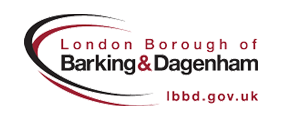 DESIGN BRIEF AND OUTLINE BUSINESS CASE FOR HERITAGE AND CULTURAL CENTRETender Evaluation Criteria and Scoring MatrixTender Evaluation CriteriaAn Evaluation Panel will consider tender submissions in accordance with the following criteria and associated weightings: Scoring Matrix The scoring matrix on page 3 will be used to mark the Technical aspect of the tender submission (worth 70%). Tender submissions will be marked according to how well they meet each of the sub-categories on the quality evaluation criteria, with a maximum of five points available for each sub-category: The Commercial evaluation of each tender submission will be marked and assessed by officers representing or linked with the London Borough of Barking and Dagenham Council. Each assessor will score the tender submission individually, before collectively agreeing on a mediated score for each sub-category. This will decide the overall quality score. The financial evidence will be marked separately to the quality aspect of the submission based on the most economically advantageous tender. Please note that the sub-categories within each of the four quality criteria are subject to change or amendment by the evaluation panel. If any such changes or amendments occur before the submission deadline, all consultants on the framework panel will be notified and given suitable time to resubmit their tender or send any additional information, should they wish to do so. If any changes or amendments occur after the submission deadline, only consultants who have submitted a tender will be notified. Technical (70%) Matrix The scores for each aspect of the Technical criteria will be multiplied as necessary to achieve their correct weightings. These will be added up to give a score out of 100:The total score will be multiplied by 0.7 to achieve the 70% Technical weighting attached to the overall tender evaluation. The maximum quality score available is therefore 70%. 3. Commercial (30%)Please note that this section carries an evaluation score of 30% and will be the maximum value on offer to each submission. The submission with the lowest overall cost for the project will received the full 70%. The lowest cost will then be divided by each corresponding bidder’s cost and multiplied by 70 to give a composite score. The example below is not indicative of any expected costs in the financial proposal. e.g. 	Lowest score = £100 and therefore scores a maximum of 30% 	The second lowest score = £125	100/125 = 0.8 	0.8 x 30 = 24%Technical (70% of total)Consisting of: Percentage & weightingSkills, experience and other qualities of the nominated staff25%Relevant knowledge and quality of related previous experience25%Quality of response and ability to deliver the required service25%Presentation25%Commercial (30% of total)Consisting of:Percentage & weightingPrice, financial health and future viability of the company100%5 pointsExcellent response, fully meets and expands upon the expected requirements4 pointsGood response, meets the expected requirements and requires no additional information 3 pointsSatisfactory response and generally meets requirements, may require additional clarification or information2 pointsDoes not meet the expected standard, would require significant further clarification or additional information 1 pointUnsatisfactory response, has not addressed the question / method statement, suggests the supplier would have difficulty meeting Council standards 0 pointsNo information provided Name of person scoring:Name of person scoring:Name of person scoring:Name of tender: Name of tender: Name of tender: NotesTotal Score 1-5 Skills, experience and other qualities of the nominated staffRelevant knowledge and quality of related previous experienceQuality of response and ability to deliver the required serviceQuality of response and ability to deliver the required serviceTechnical CriteriaWeightingTender ScoreMultiplier (to achieve weighting)TotalSkills, experience and other qualities of the nominated staff25%/50.7Relevant knowledge and quality of related previous experience25%/50.7Quality of response and ability to deliver the required service25%/50.7Presentation25%/50.7TOTAL SCORE/100